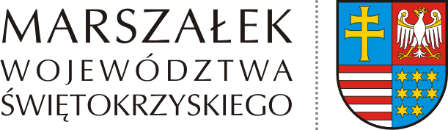 TK-IV.8046.6.7.2022								Kielce, 05.07.2022Ośrodek Szkoleń „ENIGMA”M. i A. Pluta ul. Paderewskiego 1425-004 Kielce Wystąpienie pokontrolneNa podstawie art. 48 ust. 1 ustawy z dnia 6 marca 2018 roku – Prawo przedsiębiorców  
(t.j. Dz. U. z 2021r., poz. 162) oraz w związku z art. 54 ust. 1 ustawy z dnia 19 sierpnia 
2011 roku o przewozie towarów niebezpiecznych (t.j. Dz. U. z 2021r., poz. 756) została przeprowadzona kontrola w ośrodku szkolenia, pn.: Ośrodek Szkoleń „ENIGMA” s.c. 
M. i A. Pluta (ul. Paderewskiego 14, 25-004 Kielce).	Kontrolę w dniu 28 czerwca 2022 roku, na podstawie upoważnienia 
TK-III.087.1.6.2022 z dnia 24 czerwca 2022 roku przeprowadził Pan Mirosław Barchan – główny specjalista w Oddziale Transportu Drogowego w Departamencie Infrastruktury, Transportu i Komunikacji Urzędu Marszałkowskiego Województwa Świętokrzyskiego 
w Kielcach, posiadający legitymację służbową nr 15/2019 oraz Pani Milena Pająk-Kotulska – główny specjalista w Oddziale Transportu Drogowego w Departamencie Infrastruktury, Transportu i Komunikacji Urzędu Marszałkowskiego Województwa Świętokrzyskiego 
w Kielcach, posiadająca legitymację służbową nr 3/2021.Zakresem kontroli objęto zgodność prowadzenia kursu ADR początkowego – podstawowego z informacją o terminie, czasie i miejscu prowadzenia kursu oraz harmonogramem zajęć, przekazanymi do Marszałka Województwa Świętokrzyskiego 
w dniu 17 czerwca 2022 roku, a także z informacją o uczestnikach kursu przekazaną w dniu 
27 czerwca 2022 roku, na podstawie art. 53 ust. 1 pkt 1 i 2 ustawy o przewozie towarów niebezpiecznych oraz zgodność prowadzenia ww. kursu z wymaganiami określonymi 
w Rozporządzeniu Ministra Transportu, Budownictwa i Gospodarki Morskiej z dnia 
29 maja 2012 roku w sprawie prowadzenia kursów z zakresu przewozu towarów niebezpiecznych (t.j. Dz. U. z 2019r., poz. 555).W trakcie kontroli nie stwierdzono nieprawidłowości. Wobec powyższego 
nie przekazuję zaleceń pokontrolnych.